Zápis a usnesení z jednání zastupitelstva města Jevišovicekonaného dne 30. března 2022 v 18.00 hod. v zasedací místnosti radnice – Jevišovice 56 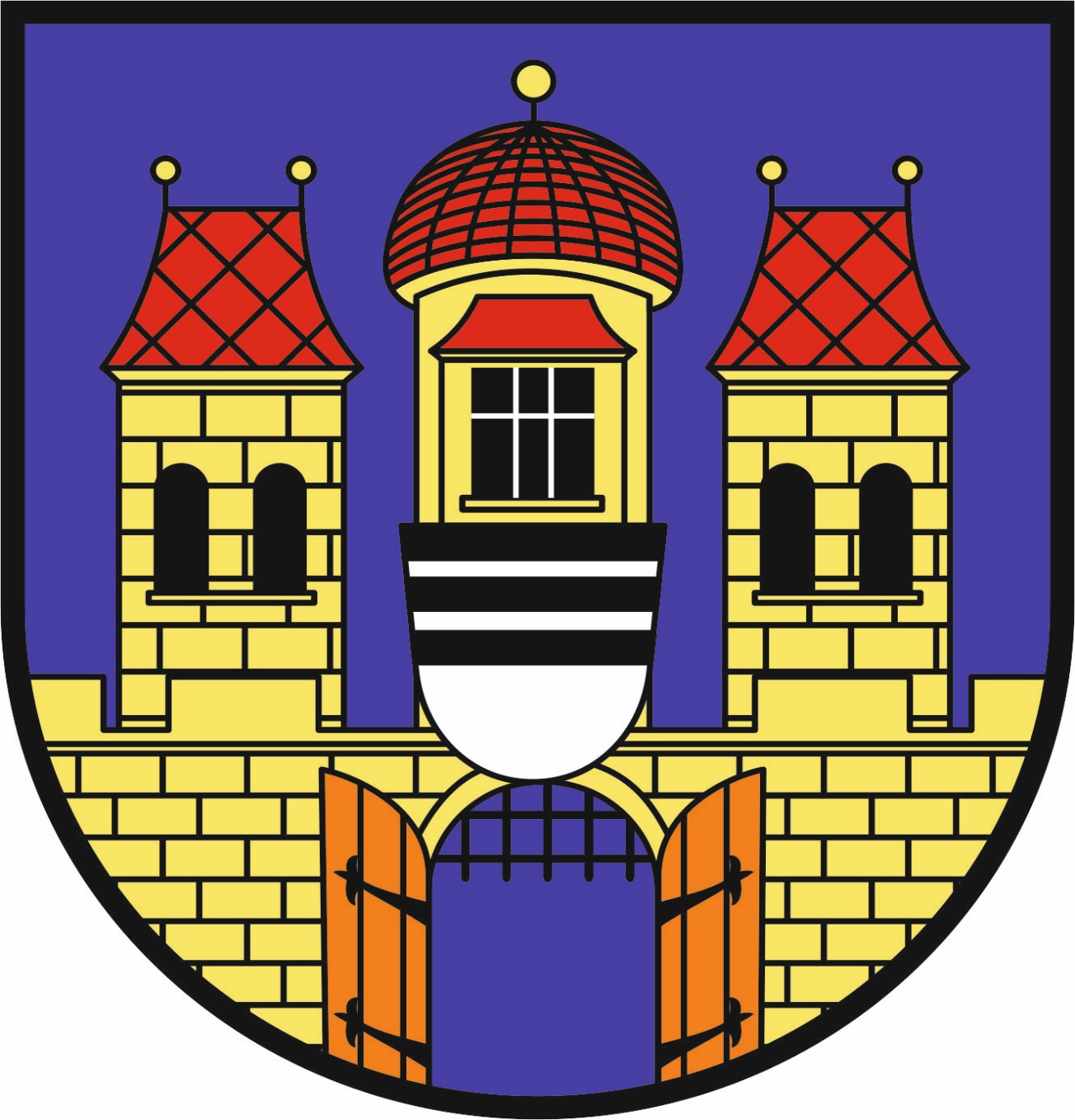 Zápis a usnesení z jednání zastupitelstva města Jevišovicekonaného dne 30. března 2022 v 18 .00 hod. v zasedací místnosti radniceZasedání zastupitelstva bylo řádně svoláno, zastupitelé byli pozváni pozvánkami.Zasedání je přítomno 5 zastupitelů, a tím je zastupitelstvo usnášeníschopné.Zápis z minulého jednání byl ověřen, je k nahlédnutí u starosty města.K zápisu není připomínek.Zapisovatelka – Renata Auerová.Schválení ověřovatelů dnešního zasedání:Starosta navrhl ověřovatele dnešního zápisu J. Pokorný, Eva Dohnalová  dal o tom hlasovat.H: 5 – 0 – 0Usnesení č. 1:Zastupitelé schválili ověřovateli dnešního J. Pokorný, Eva Dohnalová. Program: Starosta navrhl schválit  program a tento bude následující: Program:Prodej pozemků Vybudování komunikace na ul. Černínská Zájemce o pozemek Změna územního plánu Smlouvy na věcná břemena Dar |charitě Znojmo Ostatní H: 5 – 0 - 0Usnesení č. 2: Zastupitelé schválili navržený program jednání zastupitelstva ze dne  30. března 2022. Starosta a místostarostky  přednesli zprávu o činnosti: Již v březnu jsme začali zalévat stromy Podali jsme žádost o VPP Uspořáadali jsme sbírku pro Charitu Znojmo – oblečení, jídlo Došlo k poškození zastávky Proběhlo čištění komunikací Oprava střechy u klubovny Na hřišti uspořádán turnaj OFS ¨Projekt Re Use centra Zastupitelstvo vzalo na vědomí. Projednání programu jednání: ad 1) Prodej pozemků Starosta navrhl schválit prodej pozemků parcely č. 693, 692, 570. Záměr prodej bylschválen již n apředchozím zastupitelstvu a řádně vyvěšen n aúřední desce města Jevišovice. Jedná se o pozemky 693, 692, 570. H: 5 – 0 - 0Usnesení č. 3: Zastupitelstvo města Jevišovice schválilo prodej pozemků parcel č. 693, 692, 570. Parcely jsou zapsány na LV č. 1000 pro obec a k.ú. Jevišovice. Parcely se prodávají následujícím osobám: manželé Smutní a Ladislav Luska (pozemky 692,570)  Cena: 7000 Kč + DPH za 1 pozemek. Kupující také zaplatí náklady spojené s vkladem do katastru nemovitostí. ad 2) Vybudování komunikace na ul. Černínská Starosta předložil zastupitelům nabídky 3 firem na vybudování komunikace na ulici Černínská. Starosta navrhuje zakázku realizovat mimo směrnici o zadávání veřejných zakázek. Starosta navrhuje oslovit firmu s nejvýhodnější nabídkou k předložení návrhu smlouvy o dílo. Předložené rozpočty obsahují obsahují kompletně zpracované nabídky na komunikace. H: 5 – 0 - 0Usnesení č. 4: Zastupitelstvo města Jevišovice souhlasí s předložením smlouvy o dílo na realizaci akce Jevišovice – Domov pro seniory. Oslovena bude firma Dopravní stavby Smrčka. Smlouva včetně rozpočtu bude předložena na následujícím zasedání zastupitelstva.Ad 3)	 Zájemce o pozemek    Město Jevišovice oslovil zájemce o pozemek Starosta předložil zastupitelům zájemce o pozemek parcela 6243 , který popsal, že by zde chtěl vybudovat motokárovou dráhu. Záměr byl předložen zastupitelům a starosta otevřel diskusi k tomujto bodu. H: 0 – 5 - 0Usnesení č. 5:  Zastupitelstvo města Jevišovice nesouhlasí s prodejem pozemku 6243  panu T. Liptákovi za účelem vybudování  motokárové dráhy. Ad 4) Změna územního plánu Starosta seznámil zastupitele, že změna územního plánu se zdrží o několik měsíců, neboť 2 schválené změny v únoru Je třeba zapracovat do projektu. Zastupitelé zprávu vzali na vědomí Ad 5) Smlouvy na věcná břemena Ad 6) Dar Charitě Znojmo   Starosta komunikoval s Charitou Znojmo a zjistil jejich požadavky na léky. Tento předložil zastupitelům a navrhuje realizovat nákup těchto léků a darovat je Charitě Znojmo. Jedná se o léky používané při traumatologických poraněních. Maximální cena darovaných léků by byla 50 tis bez DPH.  H: 5 – 0 - 0Usnesení č. 5:  Zastupitelstvo města Jevišovice souhlasí s nákupem léku pro traumatologická poranění a jejich následnému darování Charitě Znojmo, při maximální ceně 50 tis bez DPH.  Ad 7) Ostatní Starosta předložil zastupitelům projekt SUS JMK na rekonstrukci mostu místěn zvaného Kopalův. Seznámil zastupitele, že při jeho opravě zde budou komp=likace v dopravě. Realizace se připravuje od září 2022 do června 2023. Zastupitelé berou na vědomí Starosta předložil stížnost paní MUDr. Kobylákové. Jmenovaná si stěžuje na poškození nemovitosti nevyhovujícím stavem vozovky. Komunikace se u její nemovitosti již začínají opravovat a harmonogram prací předložil starosta zastupitelům.  Zastupitelé berou na vědomí Žádost na podporu linky bezpečíStarosta předložil žádost Linky bezpečí o podporu. K tomuto bodu byla otevřena diskuse a přistoupeno k hlasování.  H: 0 – 5 - 0Usnesení č. 6: Zastupitelstvo města Jevišovice nesouhlasí s poskynutím příspěvku na podporu Linky Bezpečí, z.s. Stravenkový paušál dle Starutu sociální fondu Starosta navrhuje zvýšit stravenkový paušál a to na částku 80 Kč/ stravenka nebo odpracovaný den.   H: 5 – 0 - 0Usnesení č. 7: Zastupitelstvo města Jevišovice souhlasí se změnou Statutu sociálního fondu v části stravenkového paušálu, který se zvašuje na částku 80 Kč/ stravenka či odpracovaný den . Kamery pro zajištění veřejného pořádku Starosta předložil zastupitelům nabídku na vybudování kamerového systému s tím, že by byly sledovány 3 místa: Sběrný dvůr a autobusový terminál Kruhový objezd Sběrné místo u Heindlů Zastupitelé diskutovali k tomuto bodu. A přijali následující usmesení H: 5 – 0 - 0Usnesení č. 8: Zastupitelstvo města Jevišovice souhlasí s vybudováním kamerového systému a to na místech: Sběrný dvůr odpadů a autobusový terminál Kruhový objezd Ostatní místa zatím nejsou natolik riziková, aby musela být sledována kamerami. Prominutí poplatků za ubytování Starosta navrhl prominout poplatky za ubytování u uprchlíků z Ukrajiny. Jedná se o symbolickou podporu. H: 5 – 0 - 0Usnesení č. 9: Zastupitelstvo města Jevišovice souhlasí s udělením výjimky u poplatku za ubytování dle vyhlášky 7/2021 města Jevišovice. V případě, že ubytovatel ubytovává uprchlíky z Ukrajiny, nemusí za toto odvádět poplatek za ubytování. Konec zasedání 19:52  Zapisovatelka                                            Ověřovatelé